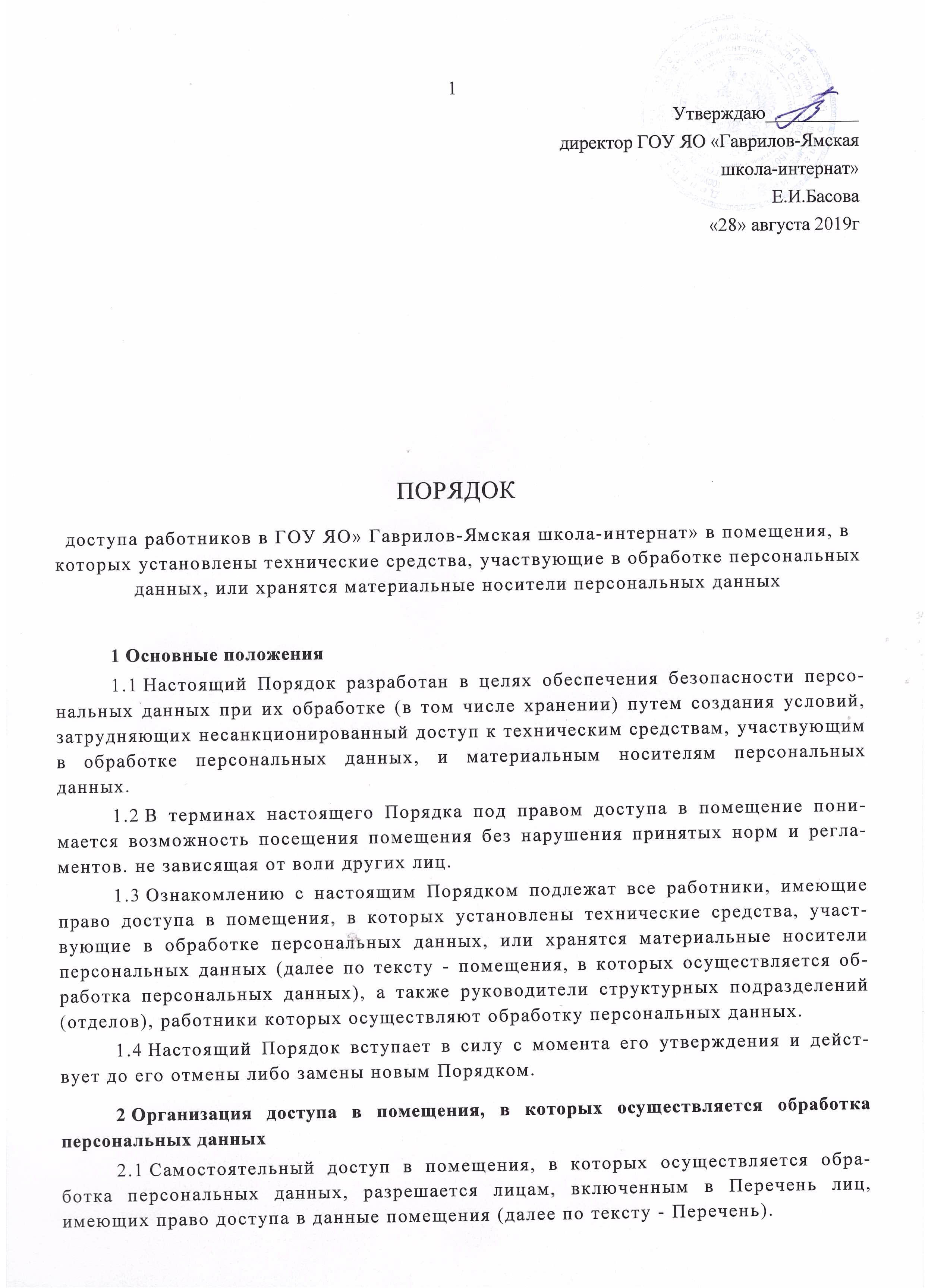 Утверждаю__________директор ГОУ ЯО «Гаврилов-Ямская школа-интернат»Е.И.Басова«28» августа 2019гПОРЯДОКдоступа работников в ГОУ ЯО» Гаврилов-Ямская школа-интернат» в помещения, в которых установлены технические средства, участвующие в обработке персональных данных, или хранятся материальные носители персональных данныхОсновные положенияНастоящий Порядок разработан в целях обеспечения безопасности персональных данных при их обработке (в том числе хранении) путем создания условий, затрудняющих несанкционированный доступ к техническим средствам, участвующим в обработке персональных данных, и материальным носителям персональных данных.В терминах настоящего Порядка под правом доступа в помещение понимается возможность посещения помещения без нарушения принятых норм и регламентов. не зависящая от воли других лиц.Ознакомлению с настоящим Порядком подлежат все работники, имеющие право доступа в помещения, в которых установлены технические средства, участвующие в обработке персональных данных, или хранятся материальные носители персональных данных (далее по тексту - помещения, в которых осуществляется обработка персональных данных), а также руководители структурных подразделений (отделов), работники которых осуществляют обработку персональных данных.Настоящий Порядок вступает в силу с момента его утверждения и действует до его отмены либо замены новым Порядком.Организация доступа в помещения, в которых осуществляется обработка персональных данныхСамостоятельный доступ в помещения, в которых осуществляется обработка персональных данных, разрешается лицам, включенным в Перечень лиц, имеющих право доступа в данные помещения (далее по тексту - Перечень).Перечень актуализируется лицами, ответственными за организацию обработки персональных данных в ГОУ ЯО» Гаврилов-Ямская школа-интернат». Перечень утверждается директором школы-интерната.Лица, не включенные в Перечень (в том числе другие работники ГОУ ЯО» Гаврилов-Ямская школа-интернат»), имеют право находиться в помещении, в котором осуществляется обработка персональных данных, только в присутствии лица, имеющего право доступа в данное помещение в соответствии с Перечнем.При необходимости включения работника в Перечень (либо изменении его прав на доступ в помещения, в которых осуществляется обработка персональных данных) непосредственный руководитель работника обращается к лицу, ответственному за организацию обработки персональных данных в школе-интернате.При включении работника в Перечень лицо, ответственное за организацию обработки персональных данных, обеспечивает ознакомление работника с настоящим Порядком.При необходимости исключения работника из Перечня (в связи с его увольнением, переводом на другую должность, предоставлением ему рабочего места в другом помещении) непосредственный руководитель работника уведомляет лицо, ответственное за организацию обработки персональных данных в школе- интернате, и обеспечивает изъятие ключей от помещения (помещений), в котором осуществляется обработка персональных данных, у работника, в случае, если ключи ему были выданы.Требования, обеспечивающие соблюдение режима доступа в помещения, в которых осуществляется обработка персональных данныхДоступ в помещения, в которых осуществляется обработка персональных данных, разрешается только в рабочее время.Доступ в помещения, в которых осуществляется обработка персональных данных, в нерабочее время возможен только по письменной заявке работника, согласованной с его непосредственным руководителем и имеющей разрешающую резолюцию директора школы-интерната. Данные заявки хранятся у лица, ответственного за организацию обработки персональных данных в ГОУ ЯО» Гаврилов-Ямская школа-интернат».Последний работник, покидающий помещение, в котором осуществляется обработка персональных данных, обязан закрыть его на ключ, при этом запрещается оставлять ключ в замке помещения.Лица, имеющие право доступа в помещение, в котором осуществляется обработка персональных данных, несут ответственность за недопущение пребывания в помещении работников школы-интерната, не имеющих права доступа в данное помещение, и сторонних лиц в отсутствие лиц, имеющих право доступа в данное помещение.В случае нарушения настоящего Порядка работники школы-интерната могут быть привлечены к дисциплинарной ответственности.Контроль соблюдения порядка доступа в помещения, в которых осуществляется обработка персональных данныхТекущий контроль соблюдения настоящего Порядка осуществляется руководителями структурных подразделений, работники которых осуществляют обработку персональных данных (как с использованием средств автоматизации, так и без их использования).Лица, осуществляющие текущий контроль соблюдения настоящего Порядка, самостоятельно обеспечивают его соблюдение, а в случае серьезного или неоднократного нарушения лицом настоящего Порядка незамедлительно уведомляют лицо, ответственное за организацию обработки персональных данных в школе-интернате. Лицо, ответственное за организацию обработки персональных данных, в случае установления факта нарушения работником школы-интерната настоящего Порядка проводит с работником разъяснительную работу.ОзнакомленыС порядком ознакомлен, порядок мной изучен и понятен.№ п/иФ.И.О.работникаДолжностьДатаознакомленияЛичная подпись12~>J45 ^678910111213141516